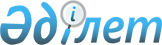 Об утверждении Инструкции по организации функционирования автоматизированной информационно-поисковой системы "Технадзор"
					
			Утративший силу
			
			
		
					Приказ Министра внутренних дел Республики Казахстан от 16 января 2003 года N 22. Зарегистрирован в Министерстве юстиции Республики Казахстан 24 января 2003 года N 2137. Утратил силу приказом Министра внутренних дел Республики Казахстан от 2 апреля 2013 года N 217

      Сноска. Утратил силу приказом Министра внутренних дел РК от 02.04.2013 N 217 (вводится в действие по истечении десяти календарных дней после дня его первого официального опубликования).      В целях дальнейшего совершенствования и повышения эффективности деятельности подразделений дорожной полиции органов внутренних дел при проведении государственного технического осмотра автомототранспортных средств и прицепов к ним, приказываю: 

      1. Утвердить прилагаемую Инструкцию по организации функционирования автоматизированной информационно-поисковой системы "Технадзор". 

      2. Начальникам ГУВД городов Астаны, Алматы, ГУВД-УВД областей обеспечить изучение и исполнение требований Инструкции сотрудниками дорожной полиции. 

      3. Контроль за исполнением приказа возложить на Вице-Министра внутренних дел Республики Казахстан генерал-майора полиции  

Отто И.И. и Департамент дорожной полиции (Умурзаков Б.Н.) Министерства внутренних дел Республики Казахстан. 

      4. Настоящий приказ вступает в силу со дня государственной регистрации в Министерстве юстиции Республики Казахстан.          Министр  

Утверждена             

приказом Министра внутренних дел   

Республики Казахстан      

от 16 января 2003 года N 22     Инструкция  

по организации функционирования автоматизированной 

информационно-поисковой системы "Технадзор"  

  1. Общие положения       1. Автоматизированная информационно-поисковая система (далее - АИПС) "Технадзор" предназначена для учета прохождения государственного технического осмотра (далее - технический осмотр) автомототранспортных средств и прицепов к ним (далее - транспортные средства), проведения статистического анализа по техническому состоянию транспортных средств, уточнения численности транспортных средств, формирования сведений об объектах налогообложения - транспортных средствах по категориям, грузоподъемности, посадочным местам, объемам и мощности двигателя. При этом выполняется автоматическая проверка транспортного средства и владельца по специальным учетам. 

      2. АИПС "Технадзор" ведется номерной учет бланков актов о прохождении государственного технического осмотра транспортных средств (приложение 1), свидетельств и талонов о прохождении технического осмотра транспортных средств (приложения 2-3), которые являются специальной продукцией, необходимой для допуска транспортных средств к участию в дорожном движении. Учет расходования свидетельств и талонов о прохождении технического осмотра транспортных средств ведется в установленном порядке и фиксируется в Журналах регистрации хранения и выдачи свидетельств и талонов о прохождении технического осмотра транспортных средств (приложение 10). 

     Сноска. Пункт 2 с изменениями -  приказом Министра внутренних дел Республики Казахстан от 23 ноября 2005 года N 651; от 26 февраля 2007 года  N 83 . 

      3. Осуществление государственных закупок услуг по программному обеспечению АИПС "Технадзор" производится посредством проведения конкурса, организатором которого выступает Министерство внутренних дел Республики Казахстан. Юридическое или физическое лицо, выигравшее конкурс по оказанию услуг по программному обеспечению АИПС "Технадзор" осуществляет полный цикл сопровождения и обеспечения функционирования указанного программного продукта.  

  2. Мероприятия по организации работы АИПС "Технадзор"       4. Для обеспечения работы АИПС "Технадзор" подразделения дорожной полиции органов внутренних дел (далее - подразделения дорожной полиции) оснащаются программно-аппаратными комплексами, в состав которых входят компьютер, лазерный принтер, модем.  

      5. Автоматизированное рабочее место (далее - АРМ) "Технадзор" размещается в специальном помещении на каждом пункте технического контроля дорожной полиции, которые должны быть оборудованы средствами охранной и пожарной безопасности, необходимой мебелью и, при наличии технической возможности, средствами связи.  

      6. На АРМ должно быть установлено программное обеспечение АИПС "Технадзор", а также база данных "Учет транспортных средств" АРМ "Свидетельство о регистрации транспортных средств" (далее - СРТС). 

      7. Обновление баз данных "Учет транспортных средств"  осуществляется еженедельно по каналам связи.   

  3. Описание технологического процесса АИПС "Технадзор"       8. На каждое транспортное средство составляется акт о прохождении государственного технического осмотра установленного образца. 

      Внесенная информация заверяется подписью ответственного должностного лица дорожной полиции, проводившего государственный технический осмотр. 

      Сведения о транспортном средстве и его техническом состоянии, вносимые в акт о прохождении государственного технического осмотра, подлежат учету АИПС "Технадзор" и являются частью технологического процесса проведения государственного технического осмотра. 

       Сноска. Пункт 8 в новой редакции - приказом Министра внутренних дел Республики Казахстан от 26 февраля 2007 года  N 83 . 

      9. На пункте технического контроля при внесении в базу АИПС "Технадзор" информации о транспортном средстве и его владельце на основании акта о прохождении государственного технического осмотра, сотрудник дорожной полиции проводит сверку заполненных данных о транспортном средстве с данными базы "Учет транспортных средств" АРМ СРТС. По завершении ввода данных по операции проводится автоматическая проверка транспортного средства и его владельца по специальным учетам: 

      1) в случае отрицательного результата проверки или снятия ограничения при неявных совпадениях сотрудник дорожной полиции, уполномоченный проводить технический осмотр, оценивает техническое состояние транспортного средства и оформляет результаты технического осмотра. Акт о прохождении государственного технического осмотра передается оператору для внесения в базу данных информации об исправности транспортного средства, номерах выданных свидетельств и талонов о прохождении технического осмотра транспортных средств; 

      2) при положительном результате проверки, свидетельствующих о неслучайных совпадениях, сотрудник дорожной полиции действует в соответствии с установленным порядком. 

       Сноска. В пункт 9 внесены изменения - приказом Министра внутренних дел Республики Казахстан от 26 февраля 2007 года  N 83 . 

      10. Сотрудники дорожной полиции на пунктах технического контроля обязаны осуществлять систематический контроль за электронной выгрузкой и отправкой для объединения на районном, городском, областном и республиканском уровне сформированных баз данных АИПС "Технадзор". 

      11. Сведения по установленным формам отчетности о прохождении технического осмотра транспортных средств, представляются сотрудниками дорожной полиции на основании информации, внесенной в базу данных АИПС "Технадзор".  

Приложение 1 к приказу              

Министра внутренних дел              

Республики Казахстан                 

от 16 января 2003 года N 22                 Сноска. Приложение 1 в редакции -  приказом Министра внутренних дел Республики Казахстан от 23 ноября 2005 года N 651; от 26 февраля 2007 года  N 83 .                                    АКТ 

          о прохождении государственного технического осмотра 

                         транспортного средства Составлен "__" ________ 200_ года _______________ Место составления 

Владелец транспортного средства ___________________________________ 

ГРНЗ _______ Марка, модель ____________, Год выпуска ______________ 

Категория ___________ Двигатель N__________ Шасси _________________ 

Кузов _______________ цвет ______________ Объем дв. _______________ 

Разреш-я макс-я масса кг ________, Масса без нагрузки кг __________ 

Назначение АТС _____ спец., специализированный (нужное подчеркнуть) 

СРТС, серия N ______ Расположение органов управления ______________ 

Классификация __________ Количество сидячих мест __________________ 

Адрес владельца по СРТС ___________________________________________ 

Адрес по доверенности _____________________________________________ 

Вод-е удостоверение серия,______ N,_______ категории ______________ 

Когда и где выдано ________________________________________________ 

Замечания о выявленных в ходе проверки неисправностях и дополнитель- 

ная информация: ___________________________________________________ 

_____________________________________________________________ 

Заключение о прохождении осмотра: _________________________________ 

Сотрудник дорожной полиции ________________________________________ 

                                   (ФИО, подпись) штамп 

___________________________________________________________________ 

 

  Выдано свидетельство и талон о прохождении ГТО N __________________ 

Дата проведения следующего ГТО "_____" ___________ 200__года. Ознакомлен, владелец 

транспортного средства _____________________________ 

                                (подпись)". 

Приложение 2 к приказу              

Министра внутренних дел              

Республики Казахстан                 

от 16 января 2003 года N 22               Сноска. Приложение 2 в редакции -  приказом Министра внутренних дел Республики Казахстан от 23 ноября 2005 года N 651; от 26 февраля 2007 года  N 83 .                          Образец свидетельства 

  о прохождении ежегодного государственного периодического осмотра 

                         транспортных средств       Свидетельство изготавливается типографским способом, материал 

картон плотностью 250-300 гр./кв.м., текст выполнен на государствен- 

ном языке. 

      Размер 75 х 105 мм. 

      На лицевой стороне наносится: 

      владелец транспортного средства, марка (модель), государствен- 

ный регистрационный номерной знак, год выпуска, грузоподъемность, 

количество посадочных мест, объем двигателя, литер региона, порядко- 

вый номер свидетельства, состоящий из шести знаков, месяц следующего 

полицейского контроля                    лицевая сторона свидетельства 

  о прохождении ежегодного государственного периодического осмотра 

                       транспортных средств                 Обратная сторона свидетельства 

о прохождении ежегодного государственного периодического осмотра 

                     транспортных средств         На обратной стороне записывается изменение владельца и государственных регистрационных номерных знаков транспортного средства. 

             Приложение N 3 к Инструкции по          

       организации функционирования            

автоматизированной информационно-       

      поисковой системы "Технадзор"                Сноска. Приложение 3 в редакции -  приказом Министра внутренних дел Республики Казахстан от 23 ноября 2005 года N 651.       Образец талона 

о прохождении Государственного технического 

осмотра транспортных средств       Изготовление - типографским способом, 

      нанесения порядкового номера. 

      Форма круглая, диаметр 50 мм. 

      Материал - самоклеющаяся пленка "Винил офсет". 

              Лицевая сторона - по кругу наносится надпись технический осмотр пройти в указанном месяце на государственном и русском языках. 

      В центре год и по кругу месяц следующего технического осмотра; 

      I - литер региона, шрифт латинский; 

      II - отличительный знак транспортного средства Республики Казахстан; 

      III   - месяц, когда транспортное средство в следующем году должно пройти технический осмотр. 

      Оборотная сторона - фон серый, наносится: 

      IV - порядковый номер, состоящий из шести знаков.  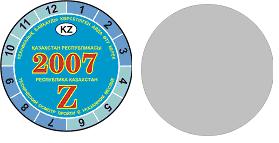 

             Приложение 4            

к Инструкции по организации    

функционирования автоматизированной   

информационно-поисковой системы    

"Технадзор", утвержденной приказом   

Министра внутренних дел        

Республики Казахстан        

от 16 января 2003 г. N 22         Сноска. Приложение 4 исключено -  приказом Министра внутренних дел Республики Казахстан от 23 ноября 2005 года N 651. 

                      Приложение 5            

к Инструкции по организации    

функционирования автоматизированной   

информационно-поисковой системы    

"Технадзор", утвержденной приказом   

Министра внутренних дел        

Республики Казахстан        

от 16 января 2003 г. N 22                Сноска. Приложение 5 исключено -  приказом Министра внутренних дел Республики Казахстан от 23 ноября 2005 года N 651. 

                    Приложение 6            

к Инструкции по организации    

функционирования автоматизированной   

информационно-поисковой системы    

"Технадзор", утвержденной приказом   

Министра внутренних дел        

Республики Казахстан        

от 16 января 2003 г. N 22             Сноска. Приложение 6 исключено -  приказом Министра внутренних дел Республики Казахстан от 23 ноября 2005 года N 651. 

                            Приложение 7            

к Инструкции по организации    

функционирования автоматизированной   

информационно-поисковой системы    

"Технадзор", утвержденной приказом   

Министра внутренних дел        

Республики Казахстан        

от 16 января 2003 г. N 22                Сноска. Приложение 7 исключено -  приказом Министра внутренних дел Республики Казахстан от 23 ноября 2005 года N 651. 

            Приложение 8            

к Инструкции по организации    

функционирования автоматизированной   

информационно-поисковой системы    

"Технадзор", утвержденной приказом   

Министра внутренних дел        

Республики Казахстан        

от 16 января 2003 г. N 22    

             Сноска. Приложение 8 исключено -  приказом Министра внутренних дел Республики Казахстан от 23 ноября 2005 года N 651. 

          Приложение 9            

к Инструкции по организации    

функционирования автоматизированной   

информационно-поисковой системы    

"Технадзор", утвержденной приказом   

Министра внутренних дел        

Республики Казахстан        

от 16 января 2003 г. N 22                Сноска. Приложение 9 исключено -  приказом Министра внутренних дел Республики Казахстан от 23 ноября 2005 года N 651. 

                 Приложение 10            

к Инструкции по организации    

функционирования автоматизированной   

информационно-поисковой системы    

"Технадзор", утвержденной приказом   

Министра внутренних дел        

Республики Казахстан        

от 16 января 2003 г. N 22     Журнал  

регистрации хранения и выдачи свидетельств и талонов  

о прохождении технического осмотра транспортных средств ____________________________________________________________________ 

Получено|С N__|  Ф.И.О.   |Роспись|Выдано|С N__|  Ф.И.О.|Роспись|При 

(кол-во)|по N_|получателя,|       |(кол- |по N_|получа- |       |ме- 

        |     |должность, |       |во)   |     |теля,   |       |ча- 

        |     |звание     |       |      |     |долж-   |       |ние 

        |     |           |       |      |     |ность,  |       | 

        |     |           |       |      |     |звание  |       | 

-------------------------------------------------------------------- 

   1    |  2  |     3     |    4  |   5  |  6  |   7    |    8  | 9 

________|_____|___________|_______|______|_____|________|_______|___ 
					© 2012. РГП на ПХВ «Институт законодательства и правовой информации Республики Казахстан» Министерства юстиции Республики Казахстан
				      Көлік кұралының жыл сайынғы мерзімді мемлекеттік 

            техналық байқаудан өтүі туралы куәлік Иeci (аты-жөні) _______________________________________ 

_______________________________________________________ 

 

  Маркасы (үлгісі)  

_______________________________________________________ 

 

  Мем. нөмірі ______________ Шыққан жылы ________________ 

 

  Көтеретін жүгі (тн) _______ Отыратын орын саны ________ 

 

  Қозғалтқыш көлемі 

KZ                                  Z N 000000_       Көлік кұралының жыл сайынғы мерзімді мемлекеттік 

            техналық байқаудан өтүі туралы куәлік Иeci (аты-жөні) _______________________________________ 

_______________________________________________________ 

 

  Маркасы (үлгісі)  

_______________________________________________________ 

 

  Мем. нөмірі ______________ Шыққан жылы ________________ 

 

  Көтеретін жүгі (тн) _______ Отыратын орын саны ________ 

 

  Қозғалтқыш көлемі 

KZ                                  Z N 000000_       Көлік кұралының жыл сайынғы мерзімді мемлекеттік 

            техналық байқаудан өтүі туралы куәлік Иeci (аты-жөні) _______________________________________ 

_______________________________________________________ 

 

  Маркасы (үлгісі)  

_______________________________________________________ 

 

  Мем. нөмірі ______________ Шыққан жылы ________________ 

 

  Көтеретін жүгі (тн) _______ Отыратын орын саны ________ 

 

  Қозғалтқыш көлемі 

KZ                                  Z N 000000_       Көлік кұралының жыл сайынғы мерзімді мемлекеттік 

            техналық байқаудан өтүі туралы куәлік Иeci (аты-жөні) _______________________________________ 

_______________________________________________________ 

 

  Маркасы (үлгісі)  

_______________________________________________________ 

 

  Мем. нөмірі ______________ Шыққан жылы ________________ 

 

  Көтеретін жүгі (тн) _______ Отыратын орын саны ________ 

 

  Қозғалтқыш көлемі 

KZ                                  Z N 000000_       Көлік кұралының жыл сайынғы мерзімді мемлекеттік 

            техналық байқаудан өтүі туралы куәлік Иeci (аты-жөні) _______________________________________ 

_______________________________________________________ 

 

  Маркасы (үлгісі)  

_______________________________________________________ 

 

  Мем. нөмірі ______________ Шыққан жылы ________________ 

 

  Көтеретін жүгі (тн) _______ Отыратын орын саны ________ 

 

  Қозғалтқыш көлемі 

KZ                                  Z N 000000_       Көлік кұралының жыл сайынғы мерзімді мемлекеттік 

            техналық байқаудан өтүі туралы куәлік Иeci (аты-жөні) _______________________________________ 

_______________________________________________________ 

 

  Маркасы (үлгісі)  

_______________________________________________________ 

 

  Мем. нөмірі ______________ Шыққан жылы ________________ 

 

  Көтеретін жүгі (тн) _______ Отыратын орын саны ________ 

 

  Қозғалтқыш көлемі 

KZ                                  Z N 000000_       Көлік кұралының жыл сайынғы мерзімді мемлекеттік 

            техналық байқаудан өтүі туралы куәлік Иeci (аты-жөні) _______________________________________ 

_______________________________________________________ 

 

  Маркасы (үлгісі)  

_______________________________________________________ 

 

  Мем. нөмірі ______________ Шыққан жылы ________________ 

 

  Көтеретін жүгі (тн) _______ Отыратын орын саны ________ 

 

  Қозғалтқыш көлемі 

KZ                                  Z N 000000_       Көлік кұралының жыл сайынғы мерзімді мемлекеттік 

            техналық байқаудан өтүі туралы куәлік Иeci (аты-жөні) _______________________________________ 

_______________________________________________________ 

 

  Маркасы (үлгісі)  

_______________________________________________________ 

 

  Мем. нөмірі ______________ Шыққан жылы ________________ 

 

  Көтеретін жүгі (тн) _______ Отыратын орын саны ________ 

 

  Қозғалтқыш көлемі 

KZ                                  Z N 000000_       Көлік кұралының жыл сайынғы мерзімді мемлекеттік 

            техналық байқаудан өтүі туралы куәлік Иeci (аты-жөні) _______________________________________ 

_______________________________________________________ 

 

  Маркасы (үлгісі)  

_______________________________________________________ 

 

  Мем. нөмірі ______________ Шыққан жылы ________________ 

 

  Көтеретін жүгі (тн) _______ Отыратын орын саны ________ 

 

  Қозғалтқыш көлемі 

KZ                                  Z N 000000_       Көлік кұралының жыл сайынғы мерзімді мемлекеттік 

            техналық байқаудан өтүі туралы куәлік Иeci (аты-жөні) _______________________________________ 

_______________________________________________________ 

 

  Маркасы (үлгісі)  

_______________________________________________________ 

 

  Мем. нөмірі ______________ Шыққан жылы ________________ 

 

  Көтеретін жүгі (тн) _______ Отыратын орын саны ________ 

 

  Қозғалтқыш көлемі 

KZ                                  Z N 000000_       Көлік кұралының жыл сайынғы мерзімді мемлекеттік 

            техналық байқаудан өтүі туралы куәлік Иeci (аты-жөні) _______________________________________ 

_______________________________________________________ 

 

  Маркасы (үлгісі)  

_______________________________________________________ 

 

  Мем. нөмірі ______________ Шыққан жылы ________________ 

 

  Көтеретін жүгі (тн) _______ Отыратын орын саны ________ 

 

  Қозғалтқыш көлемі 

KZ                                  Z N 000000_       Көлік кұралының жыл сайынғы мерзімді мемлекеттік 

            техналық байқаудан өтүі туралы куәлік Иeci (аты-жөні) _______________________________________ 

_______________________________________________________ 

 

  Маркасы (үлгісі)  

_______________________________________________________ 

 

  Мем. нөмірі ______________ Шыққан жылы ________________ 

 

  Көтеретін жүгі (тн) _______ Отыратын орын саны ________ 

 

  Қозғалтқыш көлемі 

KZ                                  Z N 000000_ 1 2 3 4 5 6 7 8 9 10 11 12 Иесі мен мемлекеттік тіркеу нөмірлік белгісінің өзгеру 

 

  Иесі (аты-жөні) ___________  Мем. нөмірі ________________ 

___________________________ МО __________________________ 

           күні                       қолы 

Иесі (аты-жөні) ___________  Мем. нөмірі ________________ 

___________________________ МО __________________________ 

           күні                       қолы 

 

        мемлекеттік байқауды көрсетілген айда өту керек Иесі мен мемлекеттік тіркеу нөмірлік белгісінің өзгеру 

 

  Иесі (аты-жөні) ___________  Мем. нөмірі ________________ 

___________________________ МО __________________________ 

           күні                       қолы 

Иесі (аты-жөні) ___________  Мем. нөмірі ________________ 

___________________________ МО __________________________ 

           күні                       қолы 

 

        мемлекеттік байқауды көрсетілген айда өту керек Иесі мен мемлекеттік тіркеу нөмірлік белгісінің өзгеру 

 

  Иесі (аты-жөні) ___________  Мем. нөмірі ________________ 

___________________________ МО __________________________ 

           күні                       қолы 

Иесі (аты-жөні) ___________  Мем. нөмірі ________________ 

___________________________ МО __________________________ 

           күні                       қолы 

 

        мемлекеттік байқауды көрсетілген айда өту керек Иесі мен мемлекеттік тіркеу нөмірлік белгісінің өзгеру 

 

  Иесі (аты-жөні) ___________  Мем. нөмірі ________________ 

___________________________ МО __________________________ 

           күні                       қолы 

Иесі (аты-жөні) ___________  Мем. нөмірі ________________ 

___________________________ МО __________________________ 

           күні                       қолы 

 

        мемлекеттік байқауды көрсетілген айда өту керек Берілген 

уақыты КҚТК N Мөртаңба Қолы 